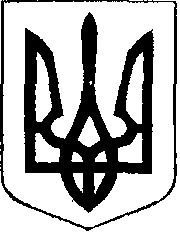 У К Р А Ї Н АЖовківська міська радаЛьвівського району Львівської області17-та позачергова сесія  VIII-го демократичного скликанняРІШЕННЯвід  29.10.2021 року    № 7   			     	                                   м. ЖовкваПро уповноваження старостна вчинення нотаріальних дій     Керуючись статтями 26, 54-1 Закону України «Про місцеве самоврядування в Україні», Законом України «Про службу в органах місцевого самоврядування», статтями 1, 37 та 39 Закону України «Про нотаріат», у відповідності до Порядку вчинення нотаріальних дій посадовими особами органів місцевого самоврядування, що затверджений Наказом Міністерства юстиції України від 11.11.2011 № 3306/5,  у зв’язку з необхідністю приведення нормативних актів міської ради у відповідність з нормами діючого законодавства та з метою забезпечення надання послуг жителів населених пунктів  Жовківської міської територіальної громади, враховуючи висновок постійної комісії з питань регламенту, депутатської діяльності, етики, законності, регуляторної політики, дотримання прав людини, боротьби зі злочинністю, запобігання корупції та сприяння депутатської діяльності, Жовківська міська рада  ВИРІШИЛА:   1. Уповноважити посадових осіб  Жовківської міської ради на вчинення нотаріальних дій, що передбачені статтею 37 Закону України «Про нотаріат» у відповідних населених пунктах, а саме:Старосту Воле-Висоцького старостинського округу № 1 Борис Оксану Іванівну   у селі Воля-Висоцька ;Старосту Глинського старостинського округу № 2  Кісіль Ольгу Володимирівну у селах Глинськ, Завади;Старосту Деревнянського старостинського  округу  № 3 Пенцака Руслана Васильовича у селі Деревня;Старосту Замочківського старостинського округу № 4 Мішковську Наталію Мар’янівну у селах  Замочок, Борові, Галасі, Діброва, Кропи, Сороки, Школярі, В’язова, Оплітна;Старосту Зіболівського старостинського округу № 5  Слободян Оксану Богданівну у селах Зіболки, Блищиводи, Великі Передримихи, Гори, Дернівка, Малі Передримихи, Нагірці, Чистопілля;. Старосту Крехівського старостинського округу № 6  Заверуху Галину Василівну у селах  Крехів, Крута Долина, Руда-Крехівська, Козулька, Майдан, Папірня, Фійна;Старосту Кулявського  старостинського  округу № 7  Полоцьку Оксану Василівну у селі Кулява;Старосту Любельського старостинського округу № 8  Чернюха Василя Теодозійовича у селах Любеля, Бесіди, Забрід, Залози, Казумин, Соснина;Старосту Мацошинського старостинського округу № 9 Сороку Марію Романівну у селі Мацошин;Старосту Мокротинського старостинського округу № 10 Кунту Марію Михайлівну у селах  Мокротин, Відродження, Тернів, Копанка, Поляни;Старосту Ново-Скварявського старостинського округ № 11 Струса Степана Дмитровича у селах  Нова Скварява, Липники;Старосту Сопошинського старостинського округу № 12 П’єх Наталію Романівнуу селі Сопошин;.Старосту Старо-Скварявського старостинського округу № 13 Марушка Михайла Васильовича у селі Стара Скварява;1.14. Старосту Туринківського старостинський  округу № 14 Велику Лесю Василівну у селах Туринка,  Сарнівка, Руда.    2. Зобов’язати посадових осіб, що зазначені у пункті 1 цього рішення, вчиняти нотаріальні дії у відповідності до положень Цивільного кодексу України,  Закону України «Про нотаріат» та Порядку вчинення нотаріальних дій посадовими особами органів місцевого самоврядування, що затверджений Наказом Міністерства юстиції України від 11.11.2011 № 3306/5.3. Контроль за виконанням рішення покласти на  постійну комісію з питань регламенту, депутатської діяльності, етики, законності, регуляторної політики, дотримання прав людини, боротьби зі злочинністю, запобігання корупції та сприяння депутатської діяльності (Савіцька З.М.)Міський голова 							Олег ВОЛЬСЬКИЙ